What’s the Issue?Your science teacher at school was talking to the class about the rising sea level.  What do you think?The country should do whatever it takes to protect the environment.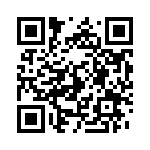 The country does enough in its efforts to protect the environment; in fact, the country does too much.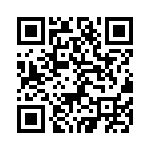 The country should do what is can to help protect the environment, but it shouldn’t be extreme.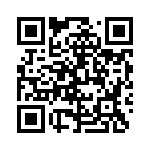 You've been watching current events in your Civics and Economics class, and every day you hear information about conflicts that are happening overseas. What do you think about military involvement in other parts of the world?
The best way to ensure peace is through military strength.Good diplomacy is the best way to ensure peace.There should be a balance between military strength and diplomacy.You overheard your grandma talking to a neighbor about how expensive grocery shopping has become and how the family has had to cut back on spending money.  What do you think about the economy and the government’s involvement?The government should help the needy when it can, but people should work hard to change their circumstances.The government should do more to help needy Americans, even if it means going deeper into debt.The government today can't afford to do more to help the needy.When you go to the mall, you notice that there are a lot of people who are speaking different languages and may be from other countries and may not be originally from the United States. What do you think about immigration?
Immigrants today strengthen our country because of their hard work and talents.Immigrants today are a burden on our country because they take our jobs, housing, and health care.Immigrants have a purpose in making our country a better place, but it would be best to have a good program in place to help immigrants come to our country legally.There is a new Walmart opening in your neighborhood. Some people have thought that some small shops nearby will have to close when the Walmart opens. What do you think about government putting regulations on businesses?
The government should regulate businesses to protect the public.The government should have some regulation of businesses, but should also let things work themselves out.The government usually does more harm than good when it begins to regulate businesses.
On September 11th, our school had a "moment of silence" to recognize the lives lost because of the terrorist attacks on the United States. What do you think about solutions for ending or preventing terrorism?
Using military force is the best way to defeat terrorism around the world.Military force may be a part of the solution to ending terrorism, but it should be the last resort.
Relying too much on military force to defeat terrorism only leads to more terrorism.
You've noticed that the news has been reporting more violence and shootings, and you wonder about what your family can do to stay safe. Your uncle was talking about purchasing a gun. What do you think about gun control?
Individuals should be allowed to have guns in their homes, and the government should place few restrictions because owning guns is a second amendment right.Individuals may choose to have guns in their homes, but the government should place restrictions on owning guns.There should be many government restrictions on individual gun ownership.
Your cousin has recently been diagnosed with cancer, and your aunt has been talking about how expensive the cancer treatment will be. What do you think about the government helping to manage healthcare?
The government should provide free or low-cost health care for all citizens.The government should not provide health care, and individuals should be responsible for paying for their own health care.The government providing health care may not be the best option, but the government needs to help make health care needs to be more affordable.
You and your family are flying to Florida for a family trip. At the airport, you were stopped by security; you wonder if it is because you are young and carrying a book bag. What do you think about airport "profiling"?
Passengers should be singled out based on the known data on typical terrorists.
Profiling passengers should be minimally used.Profiling is wrong, and people who are searched should be selected at random.
You've just started your first job, and you were excited to get your first paycheck.  Then you noticed that the check was much smaller than you had expected because of the taxes that were taken out. What do you think about taxes?
Money from taxes is necessary for the government to provide services for the public.Taxes are necessary, but there should be a good balance in who pays the most money in taxes.Money is best spent by the individual who earned it; the government wastes taxes.